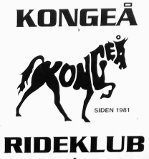 Mødereferat fra bestyrelsesmøde d. 14/6-2022.Mødet foregik hos Bodil.1: Velkomst og valg af ordstyrer og referent. Deltagere: Bodil, Karina, Hanne, Pia, Nanette og LeneValg af ordstyrer: BodilReferent: LeneAfbud fra: Maiken, Rikke og Trine (støtteklubben)2. Nyt fra støtteklubben:Afbud fra støtteklubben. Der afholdes ridelejr i weekenden og den er fuld booket.3: Økonomi v Pia: Facilitetskort til opstaldere i Stald KongeåOpstaldere i Stald Kongeå (privatstalden) skal fra den 1/7-2022 ikke længere betale facilitetskort til klubben. Lene har udarbejdet en liste og Pia vil slette facilitetskort i klubmodul hos de relevante medlemmer, så vi er på forkant. Det blev diskuteret hvorvidt opstalderens ’facilitetskort’ kan overdrages til f.eks. en halvpart, hvis man f.eks. har to heste eller ikke selv rider. Bestyrelsen skal have lavet en fast aftale med Nounou og Simon omkring dette. Bestyrelsen foretrækker at det facilitetskort, som er inkluderet i opstaldning, følger den, der betaler regningen og ikke kan videregives til andre end eget barn.Hanne vil diskutere dette med Nounou og Simon.Passivt medlemskabDet er bedre økonomisk, at vi har passive medlemmer end medlemmer i støtteklubben, hvis vi tager kommunale tilskud med.Karina laver noget reklame på de sociale medier.4. ForslagskasseMødet blev flyttet med lidt kort varsel, så forslagskassen blev ikke tømt på forhånd. Lene/Karina tømmer den i løbet af ugen. 5. Større emnerKontrakt med Nounou og SimonKontrakten skulle meget gerne falde på plads snarest og det ser også ud til at det skulle være muligt. Ekstra tilføjelser fra bestyrelsen: aftale omkring overdragelse af opstalderes facilitetskort til andre end ejer tilføjes.Indkluder aftale omkring ind-/udluk af elevheste i weekender og helligdage efter dette ikke længere indgår under almindelig opstaldning i Stald Kongeå, men betales ekstra.DinaDet blev ved sidste møde aftalt, at opstaldning for Dina betales af ejer og at klubben betaler ejer for leje af Dina. Ejer ønsker at Dina går en time mindre pr uge i forhold til nu, dvs 1 hold mandag og 1 hold onsdag og 2 hold lørdag. Dvs Dina tjener 2x300kr/mdr + 2x150kr/mdr samt 2 elevfacilitetskort og 4 børnemedlemskaber.Ejer foreslog selv 750kr/mdr i 11 måneder om året. Der var enighed om denne pris.Indkøb/lån af elevhest(e):Vi er nødt til at tænke i at indkøbe yngre heste. Gerne en Nordsvensk eller en Irish Cob. Karina kæmper for at finde en eller to.Derudover blev vi enige om at høre en privatopstalder, om vi må leje vedkommendes hest i hvert fald for en periode under samme vilkår som Dina. Hanne vil udarbejde et udkast til en aftale og dele med Nanette, som vil stå for kontakten. Spring undervisning på elevheste:Bestyrelsen er enige om, at der af hensyn til hestene ikke må rides springundervisning på elevhestene. Der må i begrænset omfang springes på elevhestene, når dette indgår i den almindelige undervisning på hverdagshold. Vi er nødt til at passe på vores elevheste. De skal holde i mange år.Kort orientering fra udvalgeneSportsudvalg:Nanette er tovholder for Programridningskursus d. 25 september og er i fuld gang med at planlægge. Karina laver noget reklame på de sociale medier om stævnet i august  Vi får muligvis besøg af en sportscoach den 24/8 eller den 25/8. Det koster 5000kr og håbet er at der skal sælges 50 billetter til 100kr stykket. Karina er tovholder.Materialeudvalg:Intern opdateringJuniorudvalg:Junior udvalget mødes den 15/6 for at planlægge noget til ridelejren.Stævneudvalg: Indkøb af nye bogstaver  Sponsorudvalg:Lene har aftalt med Simon og Nounou, at skiltet Rasmussen tages ned. De hænger selv et skilt med deres SJ Baner op på pladsen. De skal ikke betale for reklamepladsen i deres egen hal.Indsamling af sponsorgaver til stævnet i august. Karina har en liste over potentielle steder og hører Maiken, om det er noget, som hun har lyst til at stå for.Ryttermærker:Lene og Katarina vil arbejde på at få dette op og køre igen. Underviser Carina Krüger er åben for at komme og undervise og Akita vil også gerne hjælpe, hvor nødvendigt. Lene har været i kontakt med DRF for at gruppen kan få en intro til, hvordan man indstiller elever til den online prøve.Elevparter:Alle elevheste har pt part-rytter. Nogle part-ryttere er dog klar til at få egen hest og har lidt høje ambitioner om, hvad deres part kan og skal. Vi har ikke pt mulighed for at hjælpe dem videre, men lægger mærke til om der skulle komme muligheder for at få part på privatheste. Vi diskuterede tonen på de sociale medier. Det er vigtigt, at man går til Karina eller Nanette, hvis man oplever at tonen ikke er ok.Det blev diskuteret om part-ryttere må kalde elevhesten for ’min’ på de sociale medier. Der var enighed om at det er ok, så længe de husker at det er rideklubbens og selv står for den kritik/kommentarer, som det muligvis medfører fra følgere. Vi forventer, at partrytterne giver god plads til de andre elevryttere de dage, hvor de ikke har part.  Elevheste:Asterix: Ringfod. Har fået behandling af dyrlæge den 10/6-2022. Det ser ud til at have hjulpet. Celine: Er blevet rengåendeFie: Er blevet rengående.6. Gennemgang af andre punkter fra Nounou og SimonVanding:Vi skal ikke bruge mere energi på at få pop-op vandingsanlægget indstillet. Karina vander pt hallerne. Simon overtager, når der er kommet fiberbund og der kan vandes med vandvogn.Bæredygtighedscertificering:I gangHandlingsplan for kværke:Karina har delt information fra DRF med NounouSalg af traktor:Dette punkt blev diskuteret ved sidste møde. Opdatering sættes på dagsorden til næste møde. Næste møde:  ???Lene laver dagsorden